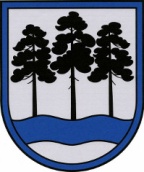 OGRES  NOVADA  PAŠVALDĪBAReģ.Nr.90000024455, Brīvības iela 33, Ogre, Ogres nov., LV-5001tālrunis 65071160, fakss 65071161, e-pasts: ogredome@ogresnovads.lv, www.ogresnovads.lv PAŠVALDĪBAS  DOMES  SĒDES  PROTOKOLA  IZRAKSTS15.Par nekustamā īpašuma „Kastaņi”, Madlienas pag.,Ogres nov., kadastra numurs 7468 004 0057, atsavināšanu2021.gada 20.maijā Ogres novada pašvaldības (turpmāk – Pašvaldība) Madlienas pagasta pārvaldē saņemts Madlienas komunālo pakalpojumu iestādes “ABZA” iesniegums (reģistrēts Pašvaldības Madlienas pagasta pārvaldē ar Nr.1-13/39) ar ierosinājumu atsavināt Pašvaldībai piederošu nekustamo īpašumu – zemes gabalu un apbūves (dzīvojamā māja) “Kastaņi”, Ogres novada Madlienas pagastā 0,1383 ha platībā (kadastra apzīmējums 7468 004 0057). Noklausoties Pašvaldības Madlienas pagasta pārvaldes vadītāja Jāņa Siliņa ziņojumu, konstatēts:saskaņā ar ierakstu Madlienas pagasta zemesgrāmatas nodalījumā Nr.100000062906 nekustamā īpašuma “Kastaņi”, Madlienas pag., Ogres nov., kadastra numurs 7468 004 0057 īpašnieks ir Pašvaldība;Nekustamā īpašuma ar kadastra numuru 7468 004 0057 sastāvā ietilpst zemes vienība ar kadastra apzīmējumu 7468 004 0057 ar kopējo platību 0,1383 ha un dzīvojamo ēku ar kadastra apzīmējumu 7468 004 0057 001 ar kopējo platību 195,8 m²;Nekustamā īpašuma ar kadastra numuru 7468 004 0057 un kopējo platību 0,1383 ha sastāvā saskaņā ar zemes lietošanas veidu eksplikāciju ir 0,1383 ha pārējo sabiedriskās nozīmes objektu apbūve;nekustamais īpašums “Kastaņi”, Madlienas pag., Ogres nov., kadastra numurs 7468 004 0057, platība 0,1383  ha nav iznomāts un nav nepieciešams Pašvaldības funkciju veikšanai;Publiskas personas mantas atsavināšanas likuma (turpmāk – Atsavināšanas likums) 3.panta pirmās daļas 1.punkts noteic, ka publiskas personas nekustamo un kustamo mantu var atsavināt pārdodot izsolē, minētā likuma 4.panta pirmajā daļā noteikts, ka atvasinātas publiskas personas mantas atsavināšanu var ierosināt, ja tā nav nepieciešama attiecīgai atvasinātai publiskai personai;Atsavināšanas likuma 5.panta pirmā daļa nosaka, ka atļauju atsavināt valsts nekustamo īpašumu dod Ministru kabinets, bet atvasinātu publisku personu nekustamo īpašumu — attiecīgās atvasinātās publiskās personas lēmējinstitūcija;Atsavināšanas likuma 9.panta otrā daļa nosaka, ka institūciju, kura organizē atvasinātas publiskas personas nekustamā īpašuma atsavināšanu, nosaka atvasinātas publiskas personas lēmējinstitūcija, savukārt Atsavināšanas likuma 10.panta pirmā daļa noteic, ka izsoles noteikumus apstiprina Atsavināšanas likuma 9.pantā minētā institūcija, Atsavināšanas likuma 10.panta otrā daļa – izsoli rīko tās institūcijas izveidota izsoles komisija, kura organizē mantas atsavināšanu (9.pants);saskaņā ar SIA “Eiroeksperts” sagatavotā nekustamā īpašuma – zemes gabala un apbūves (dzīvojamās mājas) Ogres novadā Madlienas pagastā “Kastaņi” novērtējumu nekustamā īpašuma “Kastaņi”, Madlienas pag., Ogres nov., kadastra numurs 7468 004 0057, platība 0,1383 ha, tirgus vērtība ir 11 000,00 euro, bet šī vērtējuma sagatavošanas izmaksas ir 363,00 euro;Atsavināšanas likuma 8.panta otrā daļa noteic, ka atsavināšanai paredzētā atvasinātas publiskas personas nekustamā īpašuma novērtēšanu organizē attiecīgās atvasinātās publiskās personas lēmējinstitūcijas noteiktajā kārtībā, minētā panta trešā daļa noteic, ka nekustamā īpašuma novērtēšanas komisijas sastāvu un mantas nosacīto cenu apstiprina institūcija (amatpersona), kura saskaņā ar šā panta pirmo un otro daļu organizē nekustamā īpašuma novērtēšanu, savukārt, septītā daļa nosaka, ka nosacīto cenu atbilstoši mantas vērtībai nosaka mantas novērtēšanas komisija;2021.gada 9.jūnijā Pašvaldības mantas novērtēšanas un izsoles komisija noteica nekustamā īpašuma “Kastaņi”, Madlienas pag., Ogres nov., kadastra numurs 7468 004 0057 nosacīto cenu 11 000,00 euro (vienpadsmit tūkstoši euro un 00 centi) apmērā (protokols Nr.K.1-2/40).nekustamo īpašumu ir lietderīgi atsavināt, pārdodot atklātā izsolē ar augšupejošu soli, pamatojoties uz apsvērumiem, ka Madlienas pagasta pārvalde nekustamajā īpašumā darbību neveic, līdz ar to netiek nodrošināta Pašvaldības funkcijas izpilde un nekustamais īpašums citu Pašvaldības funkciju nodrošināšanai nav nepieciešams, savukārt tā pārdošana izsolē radītu papildus ieņēmumus citu Pašvaldības funkciju nodrošināšanai. Līdz ar to nepastāv normatīvajos aktos noteiktie ierobežojumi lēmuma pieņemšanai par nekustamā īpašuma atsavināšanu izsoles kārtībā ar augšupejošu soli.Pamatojoties uz likuma ,,Par pašvaldībām” 21.panta pirmās daļas 17.punktu, “Publiskas personas mantas atsavināšanas likums” 3.panta pirmās daļas 1.punktu, 5.panta pirmo un piekto daļu, 8.panta trešo un septīto daļu, 9.panta otro daļu, 10.panta pirmo un otro daļu, 15.pantu, un, ņemot vērā 2021.gada 9.jūnija Ogres novada pašvaldības mantas novērtēšanas un izsoles komisijas protokolu Nr.K.1-2/40,balsojot: ar 15 balsīm "Par" (Artūrs Mangulis, Dainis Širovs, Dzintra Mozule, Dzirkstīte Žindiga, Edvīns Bartkevičs, Egils Helmanis, Gints Sīviņš, Ilga Vecziediņa, Jānis Iklāvs, Jānis Latišs, Jegors Laptevs, Juris Laizāns, Māris Siliņš, Mārtiņš Leja, Sarmīte Kirhnere), "Pret" – nav, "Atturas" – nav,Ogres novada pašvaldības dome NOLEMJ:Atļaut atsavināt Ogres novada pašvaldībai piederošo nekustamo īpašumu “Kastaņi”, Madlienas pag., Ogres nov., kadastra numurs 7468 004 0057, 0,1383 ha platībā (turpmāk – nekustamais īpašums), pārdodot elektroniskā izsolē ar augšupejošu soli.Apstiprināt nekustamā īpašuma “Kastaņi”, Madlienas pag., Ogres nov., kadastra numurs 7468 004 0057, nosacīto cenu 11 000,00 euro (vienpadsmit tūkstoši euro un 00 centi), kas ir izsoles sākumcena.Uzdot Ogres novada pašvaldības mantas novērtēšanas un izsoles komisijai apstiprināt nekustamā īpašuma izsoles noteikumus un rīkot izsoli.Uzdot Ogres novada pašvaldības Madlienas pagasta pārvaldes vadītājam sagatavot un organizēt pirkuma līguma noslēgšanu ar nekustamā īpašuma “Kastaņi”, Madlienas pag., Ogres nov., kadastra numurs 7468 004 0057, izsoles uzvarētāju viena mēneša laikā pēc izsoles rezultātu apstiprināšanas.Kontroli par lēmuma izpildi uzdot pašvaldības izpilddirektoram.(Sēdes vadītāja,domes priekšsēdētāja E.Helmaņa paraksts)Ogrē, Brīvības ielā 33Nr.112021.gada 17.jūnijā